Zadarska županijaNovelacija plana navodnjavanja za područje Zadarske županijePROJEKTNI ZADATAKza izradu Novelacije plana navodnjavanja za područje Zadarske županijeZadar, listopad 2018.PLAN NAVODNJAVANJA ZA PODRUČJE ZADARSKE ŽUPANIJE-NOVELACIJA-UVODVlada RH pokrenula je Projekt navodnjavanja i gospodarenja poljoprivrednim zemljištem i vodama u Republici Hrvatskoj (NAPNAV - 17.11.2005., Klasa: 325-01/04-02/02, Ur.br. 5030116-05-5). Cilj je tog projekta prvenstveno poboljšati gospodarenje prirodnim resursima. Očekuje se da će organiziranje infrastrukture u poljoprivredi, uvođenje navodnjavanja i novih tehnologija proizvodnje, polučiti i učinkovitiju poljoprivrednu proizvodnju. Navedene mjere će, nadalje, potaknuti promjenu strukture proizvodnje uvođenjem dohodovnijih kultura koje danas većinom uvozimo, te će projekt u konačnici rezultirati povoljnim makroekonomskim učinkom.Zadarska županija po svom zemljopisnom položaju zauzima značajno mjesto u državi (slika 1). Graniči s Ličko-senjskom i Šibensko-kninskom županijom, te susjednom državom Bosnom i Hercegovinom u dužini od , a međunarodna granica na moru je dugačka .Kao dio šire regije, tj. jadranske Hrvatske, Županija ima specifičan status u povezivanju sjevera i juga ove regije. Isto tako zauzima središnje mjesto u povezivanju sjeverne i južne Hrvatske, kako u cestovnom tako i u željezničkom prometu. Kroz Županiju prolazi trasa Jadranske autoceste, autoceste Split-Zagreb, kao i željezničke pruge.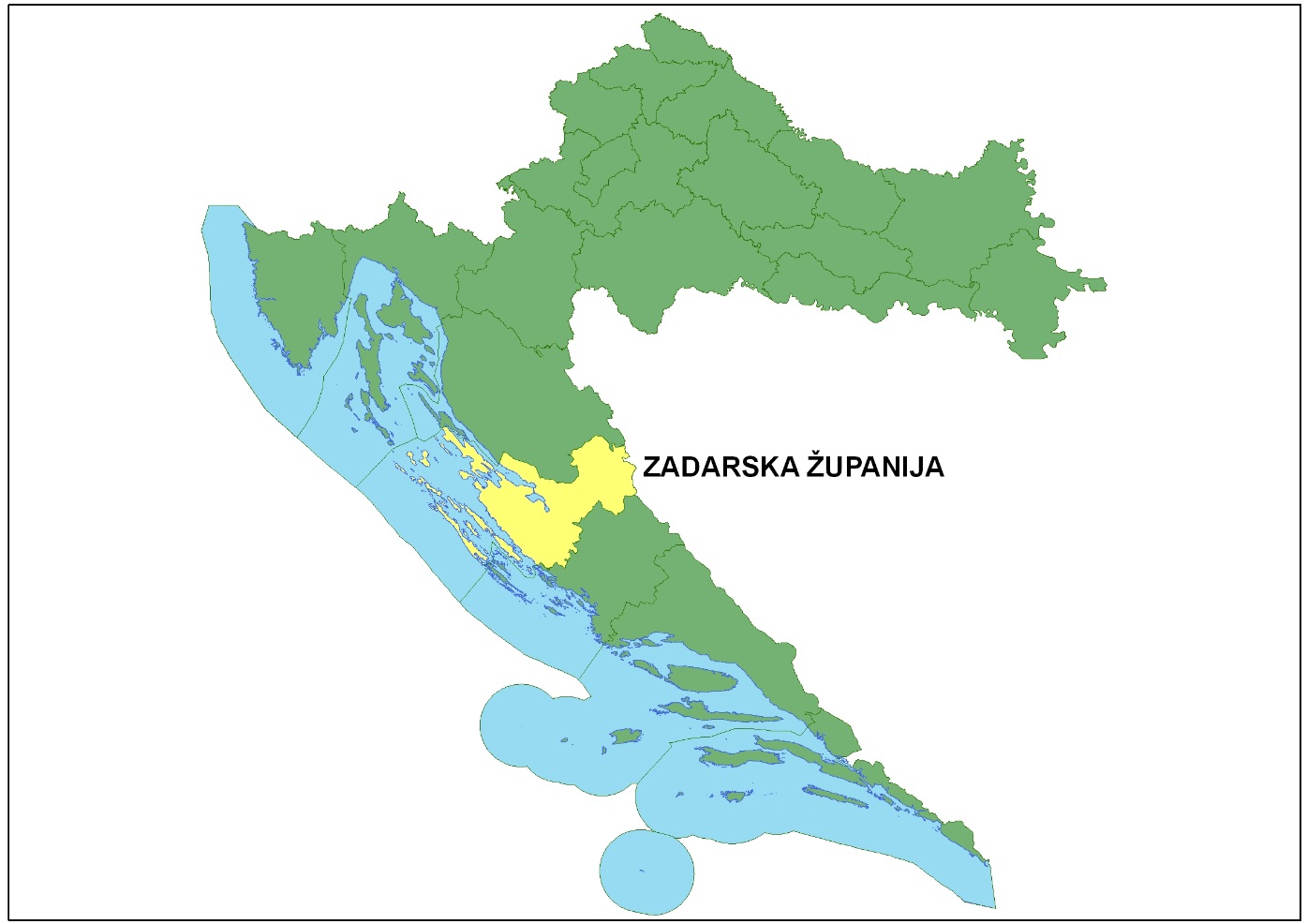 Slika 1. Položaj Zadarske županije u RHZadarska županija je vrlo složena prostorna struktura s izrazitim posebnostima i raznolikostima, obuhvaća površinu od 3.643,33 km2, koju naseljava 214.614 stanovnika.Ovo je jedna od većih županija po površini (3.643,33 km2 ili 6,4% površine države) te je zato jedna od najraznolikijih županija u RH. Zemljopisno je položena tako da zahvaća visoko gorsko zaobalje i primorje povezujući važne dijelove Hrvatskog primorja i Središnje Hrvatske. Županiji pripada i oko 3.632,9 km2 morske površine Jadrana (12% hrvatskog mora) koji od najstarijih vremena ima važno prometno i gospodarsko značenje u razvoju ovog prostora. Najveći grad i najznačajnije središte je Zadar, jedan od najstarijih i treći po veličini grad na obalama hrvatskoga Jadrana.Poboljšanje prirodnog režima vlaženja navodnjavanjem, odnosno kontroliranim dodavanjem vode u trenutku podobnom za pravilan razvoj biljke omogućava podizanje proizvodnje ratarskih kultura i u godinama koje se mogu okarakterizirati kao sušne. Navodnjavanjem se do određene mjere kompenziraju i negativni učinci koji nastaju pri smanjenju upotrebe kemijskih sredstava, čime se omogućava proizvodnja "zdrave hrane". Budući da je intenzivna proizvodnja hrane strateški interes Republike Hrvatske, navodnjavanje ima važno mjesto i u gospodarskom razvitku Zadarske županije.Uvođenje navodnjavanja u poljoprivredi mora biti plansko i usklađeno s drugim gospodarskim aktivnostima s kojima je u uskoj vezi, kao npr. turizam i stočarstvo. Ono zahtijeva spremnost na pravovremeno rješavanje svih poteškoća koje proizlaze iz složenosti ove aktivnosti, kao i zbog nedostatka iskustva u njenom provođenju. Potrebno je uzeti u obzir činjenicu da je izgradnja i gospodarenje sustavima za navodnjavanje relativno skupo, te je svakako potrebna financijska potpora države. Također, potrebna je stalna edukacija kadrova i razvoj novog odnosa korisnika prema zemljištu – od stalne brige o stanju zemljišta (vlaga, očuvanje plodnosti, sprečavanje zagađenja), povećanje zaposlenosti u poljoprivrednom sektoru (dnevnog  i godišnjeg) do upoznavanja  i sprječavanja novih, navodnjavanjem uzrokovanih, bolesti i nametnika na biljkama.Osnovni dokument koji tretira problematiku navodnjavanja u Zadarskoj županiji "Plan navodnjavanja na području zadarske županije" izrađen je 2007. godine, izrađivač je Agronomski fakultet sveučilišta u Zagrebu.Planom je utvrđeno da se na području Zadarske županije mogu osigurati dovoljne količine vode za navodnjavanje za predviđene površine od cca 16.955 ha.Kako je od izrade Plana proteklo već duže vremensko razdoblje, pregledom i analizom rješenja iz Plana utvrđeno je da je došlo do određenih promjena u smislu korištenja pojedinih lokacija na kojima su predviđene građevine za navodnjavanje; došlo je do promjena u prostorno –planskoj dokumentaciji i do određenih promjena vezanih uz površine za navodnjavanje. Neke površine predviđene za navodnjavanje su promijenile namjenu, a pojavili su se interesi za navodnjavanjem nekih novih površina.Zbog svih ovih razloga potrebno je izvršiti novelaciju Plana.OPIS I SVRHA NOVELACIJE PLANAStanje poljoprivrede u Zadarskoj županiji karakterizira usitnjenost poljoprivrednih parcela, niski prinosi, slaba izgrađenost melioracijskih sustava i sustava za navodnjavanje te slabo korištenje vodnog potencijala u svrhu navodnjavanja. Područje Zadarske županije ima preduvjete za razvoj intenzivne poljoprivredne proizvodnje, a kako te proizvodnje nema bez osiguranog vlaženja tijekom vegetacijskog razdoblja, potrebno je uvesti sustav navodnjavanja na način da se planski i stručno osmisli, pravilno primjenjuje i održava, te ekonomski opravda.OSNOVE ZA RAZVOJ NAVODNJAVANJA NA PODRUČJU ŽUPANIJEOsnove za razvoj navodnjavanja na području županije:*potrebe tržišta za određenim proizvodima – zamjena za uvoz,*kapaciteti i karakteristike zemljišta i radne snage,*raspoloživi vodni resursi,*tržište i management,*primjena razvijene tehnologije,*tradicija u proizvodnji hrane,*povećanje zapošljavanja.RAZLOZI ZA NAVODNJAVANJE PODRUČJARazlozi za navodnjavanje područja:*stabilizacija proizvodnje u sušnim razdobljima i promjena strukture sjetve,*orijentacija tržišnoj ekonomiji i visoko profitabilnim kulturama uz znatno reduciranje uvoza,*smanjena ponuda povrća domaćih proizvođača,*snižavanje nivoa površinskih i podzemnih voda i negativna vodna bilanca u vegetacijskom razdoblju,*globalne klimatske promjene – nestašica vode,*povećane potrebe za korištenjem voda – vodoopskrba, industrija, *smanjenje raspoloživog prostora za proizvodnju hrane. POTREBA I CILJ IZRADE PLANAPlan navodnjavanja treba odrediti ciljeve koji će se postići primjenom navodnjavanja i definirati smjernice, kriterije i ograničenja za planski razvoj navodnjavanja. Plan će biti temeljna podloga za usmjeravanje daljnjih aktivnosti i poduzimanje konkretnih akcija na razvoju navodnjavanja i poljoprivredne proizvodnje u županiji.Plan navodnjavanja u Zadarskoj županiji mora biti usklađen s postavkama Nacionalnog projekta navodnjavanja i gospodarenja poljoprivrednim zemljištem i vodama u Republici Hrvatskoj, a temeljiti će se na Prostorno-planskoj dokumentaciji.Novelacija Plana izraditi će se varijantno sa nekoliko razvojnih faza za svaku varijantu, te sa posebnim naglaskom na prvu fazu i pilot projekt.PROJEKTNI ZADATAKNoveliranim planom navodnjavanja Zadarske županije potrebno je uspostaviti vezu između planirane proizvodnje i karakteristika područja, naročito klime, tla i mogućnosti opskrbe vodom. Plan mora, koristeći koliko je moguće rezultate Plana iz 2007. godine utvrditi da li je i gdje je navodnjavanje tehnički izvodljivo, ekonomski prihvatljivo, pogonski rentabilno, a proizvodnja stabilna, te da li je to mjera kojom se štete od suše mogu smanjiti, a negdje i potpuno izbjeći.Potrebno je na temelju podataka iz osnovnog Plana obraditi agroekološke karakteristike županije u pogledu pedoloških, hidropedoloških, klimatskih, hidroloških, hidrogeoloških, poljoprivredno-proizvodnih i agroekonomskih uvjeta.Strukturu plana navodnjavanja potrebno je naći u sljedećem:Raspoloživi vodni resursi, resursi tla, te površine županije pogodne za navodnjavanje obuhvatit će bilancu voda kao osnovu za razvoj navodnjavanja u županiji. Raspoloživi vodni resursi najvećim će dijelom diktirati taj razvoj, uvažavajući postojeću hidrografiju terena, te karakteristike i uređenost zemljišta. Potrebe vode za navodnjavanje definirat će očekivane količine u bilanci voda koje su potrebne da bi se ostvarilo navodnjavanje pogodnih površina županije. Ograničenja u razvoju navodnjavanja sadrže u sebi ograničenja u realizaciji navodnjavanja pojedinih lokacija u odnosu na raspoloživost voda, mogućnosti njene distribucije, karakteristike i uvjete zemljišta, prostore zaštićene zbog drugih namjena kao što su zaštitne zone izvorišta vode za piće, infrastrukturna ograničenja, zaštićena područja prirodne i kulturne baštine i drugo.Ekološka zaštita i održivo korištenje voda u navodnjavanju neizostavan je faktor u očuvanju voda, tla i ekoloških proizvoda na tlu. Narušavanje ekoloških čimbenika uslijed navodnjavanja ne smije se dopustiti, a u prvom redu potrebno je osigurati zaštitu podzemnih i površinskih voda.Analiza dosadašnjih planova i projekata sadrži u sebi pregledni i kritički osvrt na "Plan navodnjavanja na području Zadarske županije" (Agronomski fakultet, Zagreb, 2007.) i važeće planove razvoja uvažavajući prioritete i globalne planove Županije koji mogu imati utjecaja na realizaciju navodnjavanja.Prijedlog plana navodnjavanja rezultat je naprijed navedenih čimbenika i treba osigurati faznu plansku osnovu za razvoj navodnjavanja Županije. Ujedno, treba predstavljati osnovu za financijsku realizaciju navodnjavanja.Plan će analizirati više tehničkih varijanti koje će se vrednovati u ekološkom, ekonomskom i tehnološkom smislu i dati prijedlog optimalnih tehničkih rješenja za svaku fazu, za prioritetne površine i pilot projekt.Plan navodnjavanja potrebno je obraditi i prikazati na podlogama u mjerilu 1:50000 (pregledna karta) i mjerila 1:25000 (izdvojene površine pogodne za navodnjavanje). Izradu novelacije Plana treba bazirati na postojećem Planu, na raspoloživim podacima i projektima kojima raspolaže Županija, Hrvatske vode i drugi subjekti te se, osim obilaska terena, ne predviđaju zasebna terenska istraživanja.Prema predloženoj strukturi, Planom navodnjavanja potrebno je obraditi sljedeće elemente:POLOŽAJ I PROSTOR ŽUPANIJEOpisati položaj Zadarske županije. Plan je potrebno  obraditi i prikazati na podlogama u mjerilima 1:50000.Na karti prikazati granice Županije s granicama gradova i općina. Prikazati poljoprivredne površine u hektarima i njihovu uređenost s naznakom njihovih potencijala, kako bi se što kvalitetnije obradile ovim Planom.POSTOJEĆE STANJEPostojeće stanje poljoprivredne proizvodnjePrikazati stanje biljne i stočarske proizvodnje s postojećom tradicijom te mogućnostima razvoja u uvjetima navodnjavanja s osvrtom na klimatske prilike.Postojeće stanje navodnjavanjaAnalizirati dosadašnju primjenu navodnjavanja na području županije.Struktura uzgajanih poljoprivrednih kulturaPrikazati i opisati strukturu uzgajanih poljoprivrednih kultura pogotovo na postojećim poljoprivrednim površinama u gradovima i općinama u sastavu županije.Postojeće stanje vodnog potencijalaNapraviti osvrt na postojeće stanje vodnog potencijala i to s podacima o: vodotocima, podzemnim vodama, oborinskim vodama, jezerima, akumulacijama, kakvoći i količini voda s hidrološkim karakteristikama i zaštiti od štetnog djelovanja voda.Postojeće stanje prostorno planske dokumentacijeNapraviti osvrt na mogućnosti usuglašavanja Plana s prostorno-planskom dokumentacijom i eventualnim prijedlogom uključivanja rezultata Plana u prostornu plansku dokumentaciju za područja koja u prostornom planu imaju drugu namjenu.POTREBE NAVODNJAVANJABilanca oborinske vode u tluTemeljem klimatskih podataka iz postojećeg Plana (za najmanje dvadeseto - godišnje razdoblje) odrediti bilancu vode koja će poslužiti kao osnova za razvoj navodnjavanja za lokacije na kojima se nalaze meteorološke stanice, kako bi se dobila norma navodnjavanja ili deficit vode potrebne tijekom vegetacije na površinama pogodnim za navodnjavanje.Potrebe poljoprivrednih kultura za vodomPotrebe poljoprivrednih kultura za vodom ili potrebu navodnjavanja za svaku kulturu koja se preporuča uzgajati na području zadarske županije preuzeti iz postojećeg Plana.ZEMLJIŠNI RESURSI U ZADARSKOJ ŽUPANIJI Značajke tla na poljoprivrednom zemljištu i pogodnost tla za navodnjavanjePedološku kartu za poljoprivredno zemljište i kartu pogodnosti tla za navodnjavanje preuzeti iz postojećeg Plana. Dati osvrt na potencijalna ograničenja i mogućnosti njihovog otklanjanja. VODNI RESURSI ZA NAVODNJAVANJE Izvori vodeKoristeći postojeći Plan izvršiti analizu vodnog režima izvora vode za navodnjavanje, način navodnjavanja, analizu oscilacija vodostaja postojećih i novih akumulacija, te mogućnosti izgradnje akumulacija vode za navodnjavanje. Analizirati mogućnosti korištenja viškova vode iz vodoopskrbnog sustava.Kod definiranja izvora vode za navodnjavanje analizirati potrebe za vodom za navodnjavanje u odnosu na druge korisnike.Količina vodePotrebe poljoprivrednih kultura za vodom odrediti koristeći postojeći Plan i usporediti s količinom vode u postojećim izvorima na pojedinim lokacijama. Ako postojeće količine vode ne zadovoljavaju predložiti odgovarajuće rješenje.POLJOPRIVREDNE KULTUREOsim postojeće strukture uzgajanih poljoprivrednih kultura iz točke 2. ovog dijela Projektnog zadatka potrebno je utvrditi da li uvjeti navodnjavanja omogućavaju raznoliku biljnu proizvodnju odnosno predložiti strukturu biljne proizvodnje u uvjetima navodnjavanja.MOGUĆNOSTI NAVODNJAVANJANa temelju prioritetnih lokacija navesti lokaciju za uspostavu i realizaciju pilot projekta na području Županije s obrazloženjem.Novelirani Plan navodnjavanja potrebno je izraditi na koncepcijskom nivou (idejna rješenja) s prostornim i tehničkim definiranjem lokacija i primjenjivih načina zahvaćanja i distribucije vode. Planom će se utvrditi prioriteti te predložiti pilot projekt, a detaljna projektna dokumentacija (što nije predmet ovog Plana) za mikro lokacije koje ovaj Plan predloži, naknadno će se izrađivati.Na temelju prioritetnih lokacija navesti lokaciju za uspostavu i realizaciju pilot projekta na području Županije s obrazloženjem.Novelirani Plan navodnjavanja potrebno je izraditi na koncepcijskom nivou (idejna rješenja) s prostornim i tehničkim definiranjem lokacija i primjenjivih načina zahvaćanja i distribucije vode. Planom će se utvrditi prioriteti te predložiti pilot projekt, a detaljna projektna dokumentacija (što nije predmet ovog Plana) za mikro lokacije koje ovaj Plan predloži, naknadno će se izrađivati.PRIJEDLOG PRIORITETNIH POVRŠINA ZA NAVODNJAVANJENa temelju karte površina pogodnih za navodnjavanje, potencijalnih vodnih resursa i potreba vode predložiti prioritetne površine uz obrazloženje.Provedbu navodnjavanja predvidjeti u više vremenskih faza, a u okviru prve faze utvrditi pilot projekt.PRIJEDLOG SADRŽAJA ELABORATAElaborat mora sadržavati slijedeće dijelove ili priloge: UVOD2. OPĆI ELEMENTI PLANA2.1. Razlozi navodnjavanja područja2.2. Karakteristike područja2.3. Ekonomske osnove realizacije projekta2.4. Ranije studije i istražni radovi na uređenju zemljišta i navodnjavanju – ocjena2.5. Područje Plana2.6. Društvene osnove Plana2.7. Zaključak3. OPĆE KARAKTERISTIKE PODRUČJA3.1. Uvod3.2. Agroekološki uvjeti proizvodnje – klima, hidrologija, hidrografija, pedologija, kvaliteta vode3.3. Poljoprivredno gospodarstveni uvjeti proizvodnje3.4. Infrastruktura i institucije od važnosti za Plan3.5. Dosadašnji razvojni programi i uklapanje u projekte šireg područja i prostorne planove4. TEHNOLOŠKA I POGONSKA OSNOVA ZA PLANIRANJE NAVODNJAVANJA4.1. Uvod4.2. Ocjena sadašnjeg stanja poljoprivredne proizvodnje4.3. Organizacija prostora za navodnjavanje4.4. Očekivane potrebe za vodom za razvoj poljoprivredne proizvodnje4.4.1. za postojeće stanje4.4.2. za projekciju mogućnosti širenja poljoprivredne proizvodnje4.5. Primjenjivi sustavi za navodnjavanje4.6. Ocjena raspoloživih voda za navodnjavanje – bilanca voda4.7. Analiza rizika primjenom navodnjavanja4.8. Gospodarski efekti (ne)primjene navodnjavanja5. PROJEKTNA OSNOVA5.1. Projektna osnova realizacije navodnjavanja5.2. Distribucija vode do korisnika – varijante5.3. Koncepcija Plana5.4. Priprema zemljišta u svrhu korištenja za navodnjavanje5.5. Ostala infrastruktura5.6. Orijentacijski troškovi realizacije projekta6. PRIJEDLOG DALJNJIH AKTIVNOSTI NA REALIZACIJI PLANA6.1. Prijedlog pilot projekata navodnjavanja6.2. Prijedlog potrebnih istražnih radova6.3. Pregled prioriteta u realizaciji navodnjavanja7. SAŽETAK PLANA NAVODNJAVANJA ZADARSKE ŽUPANIJE cca 15-20 str.8. LITERATURA9. GRAFIČKI PRILOZIPregledna karta županije s ucrtanim granicama gradova i općina M 1:50000, Pregledna karta predloženih površina za navodnjavanje na podlozi karte namjene površina iz Prostornog plana Županije,karta potencijalnih površina za navodnjavanje M 1:50000,Izdvojene površine pogodne za navodnjavanje M 1:250005.	OSTALOBazna dokumentacija s kojom raspolaže Županija i koja se dostavlja izrađivaču na korištenje:"Plan navodnjavanja na području Zadarske županije" (Agronomski fakultet, Zagreb, 2007.),"Prostorni plan Zadarske županije", Vodoopskbni plan Zadarske županije,Zakon o vodama i Zakon o financiranja vodnog gospodarstva,Natura 200, područje ekološke mreže,Višegodišnji program gradnje regulacijskih i zaštitnih vodnih građevina i građevina za melioracijsku odvodnju,Strategija upravljanja vodama,Analiza arkod površina ( značajniji nasadi),i niže navedena tehnička dokumentacija.PROJEKTNA DOKUMENTACIJA IZRAĐENA ZA SUSTAVE NAVODNJAVANJANA PODRUČJU ZADARSKE ŽUPANIJEPo potrebi u suradnji s jedinicama lokalne samouprave koristiti prostorne planove gradova i općina i Programe raspolaganja poljoprivrednim zemljištem u vlasništvu države za gradove i općine koje su ga izradile.Izradu Novelacije plana navodnjavanja prati Povjerenstvo za koordinaciju izrade Plana navodnjavanja Zadarske županije. Županija ugovara i aktivnu reviziju izrade. Osim u tiskanom obliku, sav tekstualni i grafički materijal mora biti pripremljen u odgovarajućem digitalnom obliku prikladnom za GiS bazu podataka županije.Sustav navodnjavanjahaKrajnji korisnikIzrađena dokumentacijaTrenutni status projektaNapomenaSN Baštica650Elaborat optimizacije- HidrokonzaltSN Baštica I faza35018 poljop.gosp.Izrađen Idejni projekt - HidrokonzaltIzrađen Glavni projekt - HidrokonzaltGeotehnički istražni radovi brane Vlačina- GeokonSustav je u funkcijiSN Baštica II faza, Smilčić15015 poljop.gosp.Elaborat novelacije postojećeg rješenja  SN Baštica II faza-HidrokonzaltIzrađen Idejni projekt- HidrokonzaltDobivena LDIzrađen Glavni projekt i izvedbeni projekt  – HidrokonzaltDobivena građevinska dozvolaIzgradnja sustava započela 1.7.2018., rok završetka 19 mjeseciSN Lišansko – polje I faza240P.Z. AgrolišaneIdejni projekt navodnjavanja Lišanskog polja-GradinvestDopuna Idejnog projekta SN Lišansko polje - GradinvestIzvršeni  vodoistražni radovi  - HidrokonzaltDobivena  LDIzrađena dodatna bušotina i provedeno dugotrajno crpljenje – Estavela bušenjeIshođena izmjena i dopuna LD Izrađen Elaborat zaštite okolišaIzrađen glavni i izvedbeni projekt – Regulacije d.o.o. SplitIzgradnja sustava započela 1.9..2018., rok završetka 19 mjeseciSN Škabrnja360P.Z. ŠkabrnjaIzrađen Idejni projekt - HidrokonzaltDjelomično Izrađen Glavni projekt - HidrokonzaltDodatni istražni radovi – akumulacija - HidrokonzaltDodatna geološka i hidrogeološka istraživanja s ugradnjom  piezometra –HidrokonzaltDobivena  LDNa projektu se ne radi od 2011. Krajnji korisnik upitan, a i studija isplativosti pokazala neisplativost projekta ukoliko se ne uzgajaju višnje maraške.Istražnu bušotinu koristi komunalno poduzeće općine Škabrnja u svrhu prodaje vode za navodnjavanje svojim mještanima.SN Kulsko - Korlatsko polje - akumulacija Kotao400Izrada Studija utjecaja na okoliš - VPBDodatni Geotehnički istražni radovi u svrhu SUO- GeokonIdejno rješenje akumulacije- Institut za elektroprivredu i energetikuElaborat prethodne ocjene o prihvatljivosti zahvata na ekološku  mrežu- VPBDopuna Studije utjecaja na okoliš za akumulaciju sukladno primjedbama Savjetodavnog stručnog povjerenstva za ocjenu utjecaja zahvata na okoliš i prethodnoj ocjeni prihvatljivosti zahvata za ekološku mrežu – VPB -Studija je usvojenaNovelacija i usklađenje Idejnog rješenjaNa projektu se ne radi.SN Bokanjac – Rašinovac470Vigens d.o.o.Detaljna analiza postojećeg stanja - HidrokonzaltProgram istraživačkih radova za izradu projekta vodne akumulacije u Bokanjačkom blatu – GeokonElaborat površinske akumulacije za navodnjavanje u Bokanjačkom polju u sprezi s korištenjem podzemnih voda sustavom vodoopskrbe - HidrokonzaltNa projektu se ne radiZbog nedovoljne količine površinskih voda zatražena suglasnost Vodovoda d.o.o. Zadar za punjenje akumulaciju, u zimskom periodu, iz izvorišta Jezerce. Službeni odgovor nikad  nismo dobili. Daljnje radnje zaustavljene. Rješenje se traži preko izvorišta Golubinka i Oko, ali i dalje smo upućeni na Vodovod koji ne pokazuje želju za suradnju po pitanju navodnjavanja.Potencijalno na ovom području ima oko 1.000 ha zemljišta za navodnjavanje odnosno toliko je bilo zainteresiranih  poljoprivrednikaSN Povljana300Individualni poljoprivredniciIdejni projekt odvodnje i navodnjavanja -IGH-RijekaNa projektu se ne radiPredana zahtjev za izdavanjem LD - LD nije izdana zbog protivljenja komunalnog društva iz PovljaneSN Kolan350Individualni poljoprivredniciIdejni projekt odvodnje i navodnjavanja-IGH-RijekaNa projektu se ne radi1.  Predan zahtjev za izdavanjem LD – I faza (50 ha)        – LD nije izdana zbog protivljenja komunalnog        društva iz Paga SN Donja Baštica110 5poljop. gosp.Idejni projekt – Gradi invest d.o.o.Elaborat zaštite okolišaIzrađen Glavni projekt – Donat d.o.o.- Grad invest d.o.o.Projekt se namjerava prijaviti na sljedeći natječaj na mjeru  4.3.1. Program Ruralnog razvoja RH ( do kraja 2018.)SN Vransko polje4.228Vrana d.d., Pik Vinkovci, više poljop. gosp.Izrađena Studije navodnjavanja Vranskog polja – IGH Zagreb(VPB)Izrađene Aktivna revizija Studije navodnjavanja Vranskog polja – Građevinski fakultet SplitSUO Vransko polje – I Faza ( Dvokut ecro)- pozitivno rješenjeU tijeku je završetak  izrade Idejnog projekt I faze(1.625 ha) – Elektroprojekt d.d. STUDIJSKA DOKUMENTACIJASTUDIJSKA DOKUMENTACIJASTUDIJSKA DOKUMENTACIJASTUDIJSKA DOKUMENTACIJASTUDIJSKA DOKUMENTACIJASTUDIJSKA DOKUMENTACIJAPredinvesticijska studija višenamjenskog korištenja Ličkih voda i rijeke Zrmanje za potrebe navodnjavanja poljoprivrednih površina Zadarskog zaleđa- IGHPredinvesticijska studija višenamjenskog korištenja Ličkih voda i rijeke Zrmanje za potrebe navodnjavanja poljoprivrednih površina Zadarskog zaleđa- IGHPredinvesticijska studija višenamjenskog korištenja Ličkih voda i rijeke Zrmanje za potrebe navodnjavanja poljoprivrednih površina Zadarskog zaleđa- IGHPredinvesticijska studija višenamjenskog korištenja Ličkih voda i rijeke Zrmanje za potrebe navodnjavanja poljoprivrednih površina Zadarskog zaleđa- IGHPredinvesticijska studija višenamjenskog korištenja Ličkih voda i rijeke Zrmanje za potrebe navodnjavanja poljoprivrednih površina Zadarskog zaleđa- IGHPredinvesticijska studija višenamjenskog korištenja Ličkih voda i rijeke Zrmanje za potrebe navodnjavanja poljoprivrednih površina Zadarskog zaleđa- IGHMogućnosti korištenja površinskih voda slivova Bokanjac i Miljašić jaruga za navodnjavanje područja Bokanjac – Rašinovac -WATER DEVELOPMENT d.o.o. ( Igor Ljubenkov)Mogućnosti korištenja površinskih voda slivova Bokanjac i Miljašić jaruga za navodnjavanje područja Bokanjac – Rašinovac -WATER DEVELOPMENT d.o.o. ( Igor Ljubenkov)Mogućnosti korištenja površinskih voda slivova Bokanjac i Miljašić jaruga za navodnjavanje područja Bokanjac – Rašinovac -WATER DEVELOPMENT d.o.o. ( Igor Ljubenkov)Mogućnosti korištenja površinskih voda slivova Bokanjac i Miljašić jaruga za navodnjavanje područja Bokanjac – Rašinovac -WATER DEVELOPMENT d.o.o. ( Igor Ljubenkov)Mogućnosti korištenja površinskih voda slivova Bokanjac i Miljašić jaruga za navodnjavanje područja Bokanjac – Rašinovac -WATER DEVELOPMENT d.o.o. ( Igor Ljubenkov)Mogućnosti korištenja površinskih voda slivova Bokanjac i Miljašić jaruga za navodnjavanje područja Bokanjac – Rašinovac -WATER DEVELOPMENT d.o.o. ( Igor Ljubenkov)Hidrogeološka studija o mogućnosti zahvaćanja podzemne vode za navodnjavanje Ravnih Kotara i otoka u Zadarskoj županiji – Akvifer j.d.o.o.Hidrogeološka studija o mogućnosti zahvaćanja podzemne vode za navodnjavanje Ravnih Kotara i otoka u Zadarskoj županiji – Akvifer j.d.o.o.Hidrogeološka studija o mogućnosti zahvaćanja podzemne vode za navodnjavanje Ravnih Kotara i otoka u Zadarskoj županiji – Akvifer j.d.o.o.Hidrogeološka studija o mogućnosti zahvaćanja podzemne vode za navodnjavanje Ravnih Kotara i otoka u Zadarskoj županiji – Akvifer j.d.o.o.Hidrogeološka studija o mogućnosti zahvaćanja podzemne vode za navodnjavanje Ravnih Kotara i otoka u Zadarskoj županiji – Akvifer j.d.o.o.Hidrogeološka studija o mogućnosti zahvaćanja podzemne vode za navodnjavanje Ravnih Kotara i otoka u Zadarskoj županiji – Akvifer j.d.o.o.